 4-H Working Ranch Horse Overnight Camp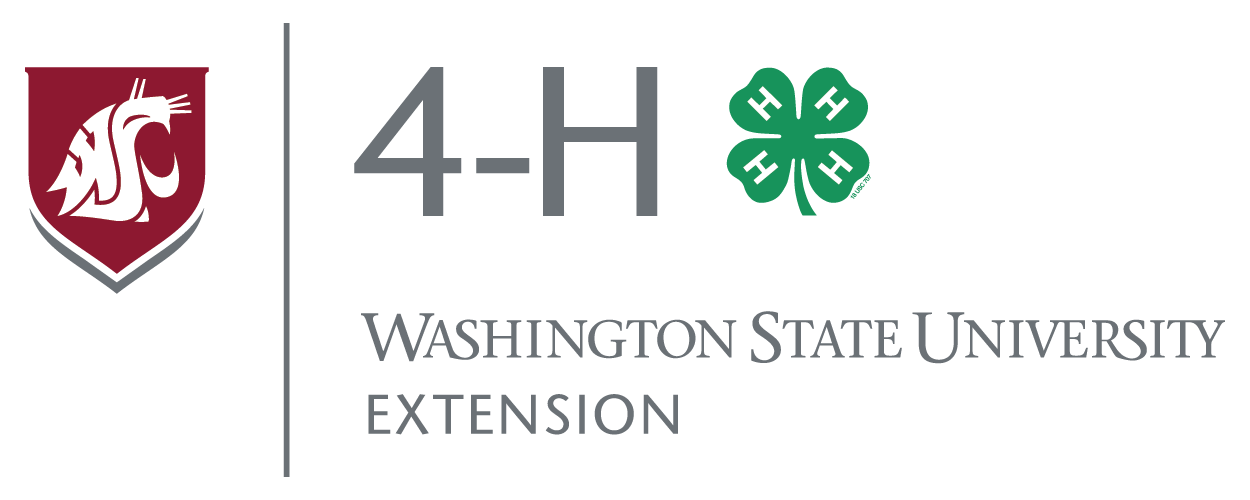 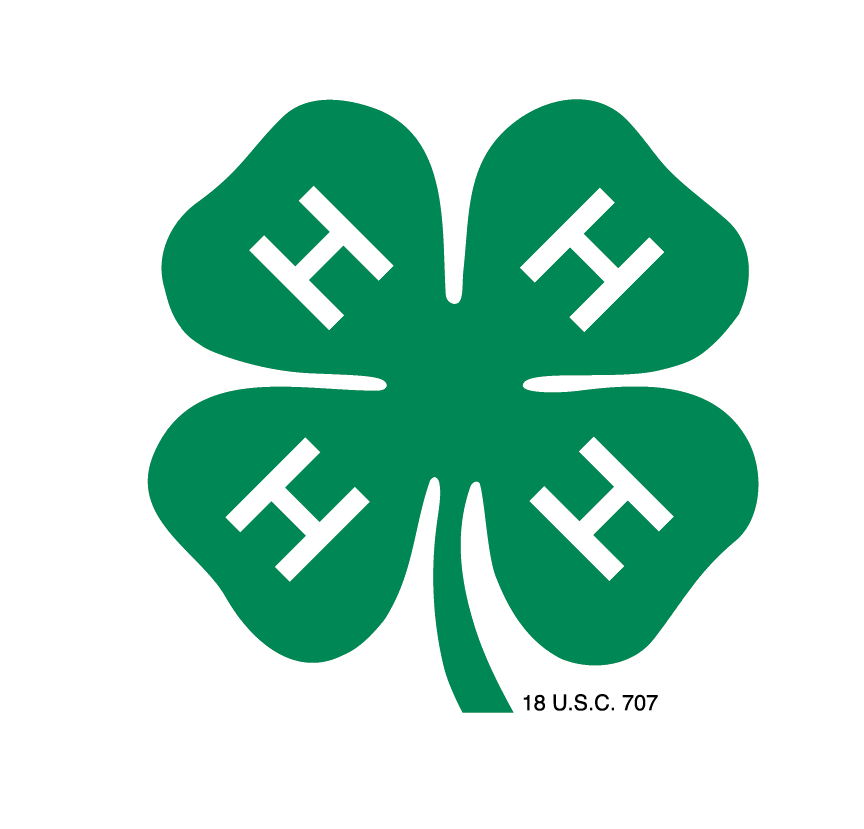 August 16-19th 20183-H Cattle Company Davenport, WA31699 State Route 2 E. Davenport , Entry deadline August 2nd  Welcome to the ranch! The 4-H Working Ranch Horse Camp is a fun and unique experience for youth and their horses. Are you ready to spend 4 days on a real working cattle ranch?--- Here are some things you will do…Horsemanship, Ranch Roping,  Animal Science, Herd and Pasture Management, Trail Work, Moving Cattle, Leadership,  Skits & Games, Barn Dance, 5 star meals: included.  Please read page 2 for detailed information. 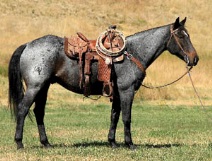 4-H Working Ranch Horse Camp Checklist Hooray! You are coming to camp! We are excited to have you, your family and horse! Youth:          Most medical forms are completed via 4-H Online when you sign up. In other words you have already done this and the 4-H staff hits “print.” Please be sure to update any info. Adults/chaperones need a current medical form as well.          Boots, helmets & long pants are required.          Appropriate clothing while riding is jeans and a t-shirt.  i.e. no tank tops, spaghetti straps or short shorts.          Sun screen & chapstick strongly encouraged.         Bug Spray---Flies, Mosquitoes, Bees/Hornets.          Reusable Water bottle          Water gun! The kind you can fill out of a bucket is best         Clothes/shoes you can get wet in.         Personal hygiene products. No showers available. Solar shower recommendsed. Horse/Tack:          All horses must be sound and SAFE. Unsafe horses will be sent home. Conditioning requires consistent riding several weeks prior.          Only one horse per youth.          Rope halter with long lead rope is strongly encouraged.          O-ring or D ring snaffle recommend for horsemanship. Bring your normal bit/bridle too.          Tack must be in good working condition—items to remember roping reins (not super short), throat latch, chin strap and stirrup hobbles. No bale’n twine.          Breast collar and back cinch encouraged but not required.          Suggested rope 9.0 Poly Rope North 40 about $30.00         Saddle bag or water bottle holder required.  Hay & Feed         Hay/Feed for 3-4 days, BIG 15 gallon water bucket, manure fork, salt block. Tarp to cover hay & tack from cows and weather.          Portable saddle rack.          Fly spray, small vet kit (just in case).         Long hoses with shut off. Communal hose to water all horses.          It is strongly recommended that horses be freshly shod. Rocky territory.          Horses will be stalled in 12x12 panels.         Tack & feed will be store in a shared stall near their horse. Saddle rack and tarps are handy to keep things off the ground.          Put your name on everything. Chaperones/Parents/Adults/Guardians/Visitors:          No adult horse riding. Clinicians and committee members, and out riders will be only adult riders.          All people are required to medical forms.          All adults must complete a single background check and/or 4-H volunteer training---one week prior.                  Parents are strongly encouraged to wear appropriate clothing & footwear around horses i.e. boots (covered shoes). No flip flops. *** If parents/guardians are not available to attend camp—other adults are welcome to chaperone youth. Background and medical forms needed. Parents and chaperones are a huge part of camp—we need volunteers to help cook, clean dishes, water “arenas,” help youth saddle and bridle their horses, get kids  Camping:          Tents, campers, RV, 5th wheel, and/or horse trailers are welcome. There will be no power or water hook ups.          Generators limit use.  No flame or fire of any kind.          Solar shower bag encouraged.           Lawn chairsMeals:         All meals provided from Thursday dinner to Sunday lunch.  Parent/chaperones must pay $40.00 to eat camp meals. Bring additional drinks and snacks as needed.          Food Allergies need to notify the camp director. Tentative Schedule: Thursday          Haul in & Set up 3pm-6:30pm          Dinner at 7:00pm  Friday         Classes start at 7:30am        Movie Night Saturday           Fun NIGHT, SKITS & MORE!!!Sunday           All camp tear down at 3pm. Depart about 6pm         Classes:          Ranch Roping          Horsemanship          Animal Science          Branding 101          Bovine Digestion         Skits          And much more! **Parents and chaperones are a huge part of camp. We need all hands on deck to make this camp safe, successful and fun. There will be a sign up sheet. Thank you.  Questions Camp Director contact Dan Schliep 509-844-2025and Terri Hutton 509-701-5361Camp address: 31699 State Route 2 E. Davenport WA(7 miles west of Davenport on north side) Camp Rules 1.      NO flame or fire of any kind. No BBQ, propane grills etc. 2.      No pets. 3.      No siblings or guests. 4.      No smoking, chewing, e-cigs, alcohol. 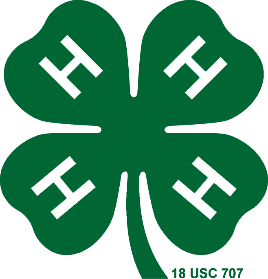 Conditions at camp are: Hot Dry Dusty DirtyHazardous And fun!  